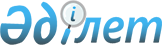 2013-2015 жылдарға арналған аудандық бюджет туралы
					
			Күшін жойған
			
			
		
					Ақмола облысы Целиноград аудандық мәслихатының 2012 жылғы 14 желтоқсандағы № 79/11-5 шешімі. Ақмола облысының Әділет департаментінде 2012 жылғы 24 желтоқсанда № 3554 тіркелді. Қолданылу мерзімінің аяқталуына байланысты күші жойылды - (Ақмола облысы Целиноград аудандық мәслихатының 2014 жылғы 2 сәуірдегі № 04-01-08/57 хатымен)      Ескерту. Қолданылу мерзімінің аяқталуына байланысты күші жойылды - (Ақмола облысы Целиноград аудандық мәслихатының 02.04.2014 № 04-01-08/57 хатымен).      РҚАО ескертпесі:

      Мәтінде авторлық орфография және пунктуация сақталған.

      Қазақстан Республикасының 2008 жылғы 4 желтоқсандағы Бюджет кодексінің 75 бабының 2 тармағына, «Қазақстан Республикасындағы жергілікті мемлекеттік басқару және өзін-өзі басқару туралы» Қазақстан Республикасының 2001 жылғы 23 қаңтардағы Заңының 6 бабының 1 тармағының 1) тармақшасына сәйкес Целиноград аудандық мәслихаты ШЕШІМ ЕТТІ:



      1. 2013-2015 жылдарға арналған аудандық бюджет тиісінше 1, 2 және 3 қосымшаларға сәйкес, соның ішінде 2013 жылға келесі көлемдерде бекітілсін:



      1) кірістер – 16 966 780,4 мың теңге, соның ішінде:



      салықтық түсімдер – 691 672 мың теңге;



      салықтық емес түсімдер – 19 560,6 мың теңге;



      негізгі капиталды сатудан түсетін түсімдер – 75 000 мың теңге;



      трансферттердің түсімдері – 16 180 547,8 мың теңге;



      2) шығындар – 16 706 548,2 мың теңге;



      3) таза бюджеттік несие беру – 18 899 мың теңге:



      бюджеттік несиелер – 22 257 мың теңге;



      бюджеттік несиелерді өтеу – 3 358 мың теңге;



      4) бюджет тапшылығы (профицит) – 187 533,2 мың теңге;



      5) бюджет тапшылығын қаржыландыру (профицитті пайдалану) – -187 533,2 мың теңге:



      қарыздар түсімі – 19 671 мың теңге;



      қарыздарды өтеу – 249 958 мың теңге;



      бюджет қаражатының қалдықтарының қозғалысы - 42 753,8 мың теңге.

      Ескерту. 1-тармақ жаңа редакцияда - Ақмола облысы Целиноград аудандық мәслихатының 06.12.2013 № 167/23-5 (01.01.2013 бастап қолданысқа енгізіледі) шешімімен.



      2. Аудандық бюджеттің кірістері келесі көздер есебінен бекітілсін:



      1) салықтық түсімдер:

      жеке табыс салығынан;

      әлеуметтік салықтан;

      мүлік салығынан;

      жер салығынан;

      көлік салықтарынан;

      бірыңғай жер салығынан;

      акциздерден;

      табиғи және басқа да қорларды пайдаланғаны үшін түсімдерден;

      кәсіпкерлік және кәсіби қызметтерді жүргізгені үшін алымдардан;

      мемлекеттік баж салығынан;



      2) салықтық емес түсімдер:

      мемлекеттік меншікте орналасқан мүлікті жалдаудан түсімдерден;

      мемлекеттік бюджеттен қаржыландырылатын мемлекеттік мекемелер тарапынан салынатын айыппұлдар, өсімпұлдар, санкциялар, өндіріп алулардан;

      басқа салықтық емес түсімдерден;



      3) негізгі капиталды сатудан түсетін түсімдер:

      жерді және материалдық емес активтерді сатудан;



      4) трансферттердің түсімдерінен.



      3. 2013 жылға арналған облыстық бюджеттен аудандық бюджетке берiлетiн субвенция көлемi 1 648 224 мың теңге сомасында ескерілсін.



      4. 2010 жылы тұрғын үй құрылысына облыстық бюджеттен аудандық бюджетке бөлінген несиелерді қайтару көлемi 246 600 мың теңге сомасында ескерілсін.



      5. Мамандарды әлеуметтік қолдау шараларын іске асыру үшін 2010, 2011 және 2012 жылдары берілген бюджеттік несиелер бойынша негізгі қарызды өтеу 3 358 мың теңге сомасында ескерілсін.



      6. 2013 жылға арналған аудандық бюджетте ағымдық мақсатты трансферттер ескерілсін:



      1) республикалық бюджеттен:



      432 143 мың теңге – мектепке дейінгі білім беру ұйымдарында мемлекеттік білім беру тапсырысын іске асыруға;



      19 968 мың теңге – жетім баланы (жетім балаларды) және ата-аналарының қамқорынсыз қалған баланы (балаларды) күтіп-ұстауға асыраушыларына ай сайынғы ақшалай қаражат төлемдеріне;



      537 881 мың теңге – облыстық, аудандық маңызы бар автомобиль жолдарын және елді мекендердің көшелерін күрделі және орташа жөндеуге;



      40 687,2 мың теңге – эпизиоотияға қарсы іс-шараларды жүргізуге;



      6 192 мың теңге – мамандарды әлеуметтік қолдау шараларын іске асыруға;



      53 010 мың теңге – мектеп мұғалімдеріне және мектепке дейінгі білім беру ұйымдары тәрбиешілеріне біліктілік санаты үшін қосымша ақының мөлшерін арттыруға;



      8 757 мың теңге – 2011-2020 жылдарға Қазақстан Республикасында білім беруді дамыту мемлекеттік бағдарламасын іске асыруға;



      12 354,6 мың теңге – үш деңгейлік жүйе бойынша біліктілікті арттырудан өткен мұғалімдерге ақыларды арттыруға;



      45 589 мың теңге – «Өңiрлердi дамыту» бағдарламасы шеңберiнде өңiрлердi экономикалық дамытуға жәрдемдесу бойынша шараларды іске асыруға;



      162 388 мың теңге – Астана қаласының жасыл желекті аймағын құру үшін мәжбүрлеп оқшаулаған кезде жер пайдаланушылар немесе жер телімдерінің иелеріне шығындарды өтеуге;



      339 323,4 мың теңге – жаңадан енгізілетін білім беру объектілерін күтіп-ұстауға;



      16 566 мың теңге – жергілікті атқарушы органдардың штат санын ұлғайтуға;



      2) облыстық бюджеттен:

      90 544 мың теңге – білім ұйымдарын жабдықтауға және ұстауға арналған;

      29 534,3 мың теңге – білім беру нысандарының өртке қарсы іс-шараларын жүргізуге;

      543 мың теңге – Ұлы Отан Соғысына қатысқандарға және оның мүгедектеріне коммуналдық шығындарды өтеу үшін әлеуметтік көмек көрсетуге;

      3000 мың теңге – селолық елді мекендердің аз қамтылған және көпбалалы отбасыларының колледждерде оқитын студенттерінің оқу ақысын төлеуге;

      246 600 мың теңге – заңнаманың өзгеруіне байланысты төмен тұрған бюджеттер шығындарының өтемақысына;

      178 500 мың теңге – елді мекендердің көшелерін және автомобиль жолдарын жөндеуге;



      175 023,5 мың теңге – жылумен қамтамасыз ету кәсіпорындарының жұмысын тұрақты қамтамасыз етуге;



      80 956,9 мың теңге – білім беру нысандарының күрделі шығындарына;

      22 855,3 мың теңге – қар шығару және елді мекендерді су тасқынын өткізуге дайындау жөніндегі іс-шараларды жүргізуге.

      Ескерту. 6-тармаққа өзгерістер енгізілді - Ақмола облысы Целиноград аудандық мәслихатының 21.02.2013 № 88/12-5 (01.01.2013 бастап қолданысқа енгізіледі); 24.05.2013 № 119/16-5 (01.01.2013 бастап қолданысқа енгізіледі); 16.07.2013 № 133/18-5 (01.01.2013 бастап қолданысқа енгізіледі); 02.10.2013 № 145/21-5 (01.01.2013 бастап қолданысқа енгізіледі) шешімдерімен; 06.12.2013 № 167/23-5 (01.01.2013 бастап қолданысқа енгізіледі) шешімдерімен.



      7. 2013 жылға аудандық бюджетте дамытуға бағытталған мақсаттық трансферттерді қарастырылсын:



      1) республикалық бюджеттен:



      2 453 745 мың теңге – білім беру нысандарын салу және реконструкциялауға;



      2 921 944 мың теңге – инженерлік-коммуникациялық инфрақұрылымды жобалауға, дамытуға, жайластыруға және (немесе) сатып алуға;



      1 766 138,7 мың теңге – ауылдық елді мекендерде сумен жабдықтау жүйесін дамытуға;



      312 282 мың теңге – Ақмол ауылында жылу қазандығының құрылысына және жылумен қамтамасыз ету жүйесін жаңартуға;



      3 715 323 мың теңге – ауылдық елді мекендерде жылу-энергетикалық жүйені дамытуға;



      2) облыстық бюджеттен:

      563 400 мың теңге – білім беру нысандарын салу және білім беру объектілерін нысандарының құрылыс бойынша жобалау-сметалық құжаттаманы әзірлеуге (байлаулы жобаны қайта қолдану), мемлекеттік сараптама жүргізуге;

      106 772 мың теңге – ауылдық елді мекендерде сумен жабдықтау жүйесін дамытуға;

      152 958,2 мың теңге – селолық елді мекендерде электрмен жабдықтау желілері құрылысының жобасы бойынша жобалау-сметалық құжаттаманы әзірлеуге, мемлекеттік сараптама жүргізуге;

      6 400 мың теңге – Ақмол ауылында әкімшілік ғимараттың құрылысына жобалау-сметалық құжаттаманы әзірлеуге;



      53 800 мың теңге – «Целиноград коммуналдық қызметі» шаруашылық жүргізу құқығындағы мемлекеттік коммуналдық кәсіпорынның жарғылық капиталын көбейтуге;

      Ескерту. 7-тармаққа өзгерістер енгізілді - Ақмола облысы Целиноград аудандық мәслихатының 21.02.2013 № 88/12-5 (01.01.2013 бастап қолданысқа енгізіледі); 16.07.2013 № 133/18-5 (01.01.2013 бастап қолданысқа енгізіледі); 02.10.2013 № 145/21-5 (01.01.2013 бастап қолданысқа енгізіледі); 06.12.2013 № 167/23-5 (01.01.2013 бастап қолданысқа енгізіледі) шешімдерімен.



      7-1. 2013 жылға арналған аудандық бюджетте 31 136,1 мың теңге мөлшерінде 2013 жылғы 1 қаңтарға құрылған бюджеттік қаражаттардың еркін қалдықтары заңнамамен белгіленген тәртіп бойынша пайдаланылғаны ескерілсін, соның ішінде:



      3 000 мың теңге – аудан ауқымындағы төтенше жағдайлардың алдын алу және оларды жоюға;



      2 500 мың теңге – ауданның жергілікті атқарушы органының резервіне;



      2 139,1 мың теңге – өткен қаржы жылының кредиторлық қарызды өтеуге;



      1 000 мың теңге – ауылдардың (селолардың), ауылдық (селолық) округтердiң шекарасын белгiлеу кезiнде жүргiзiлетiн жерге орналастыруға;



      6 955,9 мың теңге – 2013 жылы олардың нысаналы пайдаланылуын сақтай отырып, пайдалануға (толық пайдалануға) рұқсат берілген, 2012 жылдың ағымында пайдаланылмаған (толық пайдаланылмаған) республикалық және облыстық бюджеттерден бөлінген нысаналы трансферттердің сомасы, соның ішінде:



      2 826,9 мың теңге – инженерлік-коммуникациялық инфрақұрылымды жобалау, дамыту, жайластыру және (немесе) сатып алуға;



      630,3 мың теңге – білім беру объектілерін салу және реконструкциялауға;



      500 мың теңге – мемлекеттік коммуналдық тұрғын үй қорының тұрғын үйін жобалау, салу және (немесе) сатып алуға;



      1 848,8 мың теңге – сумен қамтамасыз ету және су бұру жүйесін дамытуға;



      2 586 мың теңге – 2012 жылы ауылдық елді мекендердің әлеуметтік саласының мамандарын әлеуметтік қолдау шараларын іске асыру үшін республикалық бюджеттен бөлінген несиелерді пайдалануға;



      25 722,7 мың теңге – 2012 жылы республикалық және облыстық бюджеттерден бөлінген нысаналы трансферттерді қайтаруға.

      Ескерту. Шешім 7-1-тармақпен толықтырылды - Ақмола облысы Целиноград аудандық мәслихатының 21.02.2013 № 88/12-5 (01.01.2013 бастап қолданысқа енгізіледі) шешімімен; 7-1 тармаққа өзгерістер енгізілді - Ақмола облысы Целиноград аудандық мәслихатының 24.05.2013 № 119/16-5 (01.01.2013 бастап қолданысқа енгізіледі) шешімімен.



      8. 2013 жылға арналған аудандық бюджетте мамандарды әлеуметтік қолдау шараларын іске асыру үшін республикалық бюджеттен 5,6 мың теңге мөлшерінде бюджеттік несиелер бойынша сыйақылар қарастырылсын.

      Ескерту. 8-тармақ жаңа редакцияда - Ақмола облысы Целиноград аудандық мәслихатының 06.12.2013 № 167/23-5 (01.01.2013 бастап қолданысқа енгізіледі) шешімімен.



      9. 2013 жылға арналған аудандық бюджетте мамандарды әлеуметтік қолдау шараларын іске асыру үшін республикалық бюджеттен 19 671 мың теңге мөлшерінде несие қарастырылсын.

      Ескерту. 9-тармақ жаңа редакцияда - Ақмола облысы Целиноград аудандық мәслихатының 02.10.2013 № 145/21-5 (01.01.2013 бастап қолданысқа енгізіледі) шешімімен.



      10. Аудандық мәслихатпен келісілген тізбеге сәйкес ауылдық (селолық) жерлерде қызмет істейтін білім беру, әлеуметтік қамсыздандыру, мәдениет, спорт және ветеринария мамандарына, қызметтің осы түрлерімен қалалық жағдайда айналысатын мамандардың жалақыларымен және тарифтік ставкаларымен салыстырғанда жиырма бес пайызға жоғары лауазымдық жалақылар мен тарифтік ставкалар белгіленсін.



      11. 2013 жылға арналған аудандық бюджеттің даму бағдарламаларының тізбесі 4 қосымшаға сәйкес бекітілсін.



      12. 2013 жылға арналған аудандық бюджеттің атқарылу барысында секвестрленуге жатпайтын аудандық бюджеттік бағдарламалардың тізбесі

5 қосымшаға сәйкес бекітілсін.



      13. Ауылдық (селолық) округтердің әкімдері аппараттарының әкімшілері бойынша бюджеттік бағдарламалардың тізбесі 6 қосымшаға сәйкес бекітілсін.



      14. Осы шешім Ақмола облысының Әділет департаментінде мемлекеттік тіркелген күннен бастап күшіне енеді және 2013 жылдың 1 қаңтарынан бастап қолданысқа енгізіледі.      Целиноград аудандық

      мәслихаты сессиясының төрағасы             А.Бутакова      Целиноград аудандық

      мәслихатының хатшысы                       Р.Түлкібаев      «КЕЛІСІЛДІ»      Целиноград ауданының әкімі                 А.Үйсімбаев      «Целиноград ауданының

      экономика және қаржы бөлімі»

      мемлекеттік мекемесінің

      бастығы                                    Ә.Ыбраева

Целиноград аудандық мәслихатының

2012 жылғы 14 желтоқсандағы   

№ 79/11-5 шешіміне 1 қосымша   2013 жылға арналған аудандық бюджет      Ескерту. 1-қосымша жаңа редакцияда - Ақмола облысы Целиноград аудандық мәслихатының 06.12.2013 № 167/23-5 (01.01.2013 бастап қолданысқа енгізіледі) шешімімен.

Целиноград аудандық мәслихатының

2012 жылғы 14 желтоқсандағы  

№ 79/11-5 шешіміне 2 қосымша   2014 жылға арналған аудандық бюджет      Ескерту. 2-қосымша жаңа редакцияда - Ақмола облысы Целиноград аудандық мәслихатының 21.02.2013 № 88/12-5 (01.01.2013 бастап қолданысқа енгізіледі) шешімімен.

Целиноград аудандық мәслихатының

2012 жылғы 14 желтоқсандағы   

№ 79/11-5 шешіміне 3 қосымша   2015 жылға арналған аудандық бюджет      Ескерту. 3-қосымша жаңа редакцияда - Ақмола облысы Целиноград аудандық мәслихатының 21.02.2013 № 88/12-5 (01.01.2013 бастап қолданысқа енгізіледі) шешімімен.

Целиноград аудандық мәслихатының

2012 жылғы 14 желтоқсандағы  

№ 79/11-5 шешіміне 4 қосымша  2013 жылға арналған аудандық бюджеттің даму бағдарламаларының тізбесі

Целиноград аудандық мәслихатының

2012 жылғы 14 желтоқсандағы  

№ 79/11-5 шешіміне 5 қосымша   2013 жылға арналған аудандық бюджеттің атқарылу барысында секвестрленуге жатпайтын аудандық бюджеттік бағдарламалардың тізбесі

Целиноград аудандық мәслихатының

2012 жылғы 14 желтоқсандағы   

№ 79/11-5 шешіміне 6 қосымша   Ауылдық округтердің әкімдері аппараттарының

әкімшілері бойынша бюджеттік бағдарламалардың тізбесі      Ескерту. 6-қосымша жаңа редакцияда - Ақмола облысы Целиноград аудандық мәслихатының 06.12.2013 № 167/23-5 (01.01.2013 бастап қолданысқа енгізіледі) шешімімен.кестенің жалғасыкестенің жалғасыкестенің жалғасы
					© 2012. Қазақстан Республикасы Әділет министрлігінің «Қазақстан Республикасының Заңнама және құқықтық ақпарат институты» ШЖҚ РМК
				СанатыСанатыСанатыСанатыСанатыСома, мың теңгеСыныбыСыныбыСыныбыСыныбыСома, мың теңгеІшкі сыныбыІшкі сыныбыІшкі сыныбыСома, мың теңгеЕрекшелігіЕрекшелігіСома, мың теңгеАтауыСома, мың теңге123456I. Кірістер16 966 780,41Салықтық кірістер691 672,001Табыс салығы34 151,02Жеке табыс салығы34 151,003Әлеуметтік салық333 552,01Әлеуметтік салық333 552,004Меншiкке салынатын салықтар275 984,01Мүлiкке салынатын салықтар149 277,03Жер салығы63 891,04Көлiк құралдарына салынатын салық60 180,05Бірыңғай жер салығы2 636,005Тауарларға, жұмыстарға және қызметтерге салынатын ішкі салықтары42 983,02Акциздер3 959,03Табиғи және басқа да ресурстарды пайдаланғаны үшiн түсетiн түсiмдер7 701,04Кәсiпкерлiк және кәсiби қызметтi жүргiзгенi үшiн алынатын алымдар31 323,007Басқа салықтар103,01Басқа салықтар103,008Заңдық мәнді іс-әрекеттерді жасағаны және (немесе) оған уәкілеттігі бар мемлекеттік органдар немесе лауазымды адамдар құжаттар бергені үшін алынатын міндетті төлемдер4 899,01Мемлекеттік баж4 899,02Салықтық емес түсiмдер19 560,601Мемлекеттік меншіктен түсетін кірістер2 515,61Мемлекеттік кәсіпорындардың таза кірісі бөлігінің түсімдері2 036,05Мемлекет меншігіндегі мүлікті жалға беруден түсетін кірістер474,07Мемлекеттік бюджеттен берілген несиелер бойынша сыйақылар5,604Мемлекеттік бюджеттен қаржыландырылатын, сондай-ақ Қазақстан Республикасы Ұлттық Банкінің бюджетінен (шығыстар сметасынан) ұсталатын және қаржыландырылатын мемлекеттік мекемелер салатын айыппұлдар, өсімпұлдар, санкциялар, өндіріп алулар12 169,01Мұнай секторы ұйымдарынан түсетін түсімдерді қоспағанда, мемлекеттік бюджеттен қаржыландырылатын, сондай-ақ Қазақстан Республикасы Ұлттық Банкінің бюджетінен (шығыстар сметасынан) ұсталатын және қаржыландырылатын мемлекеттік мекемелер салатын айыппұлдар, өсімпұлдар, санкциялар, өндіріп алулар12 169,006Басқа да салықтық емес түсiмдер4 876,01Басқа да салықтық емес түсiмдер4 876,03Негізгі капиталды сатудан түсетін түсімдер75 000,003Жердi және материалдық емес активтердi сату75 000,01Жерді сату73 000,02Материалдық емес активтерді сату2 000,04Трансферттердің түсімдері16 180 547,802Мемлекеттiк басқарудың жоғары тұрған органдарынан түсетiн трансферттер16 180 547,82Облыстық бюджеттен түсетiн трансферттер16 180 547,8Функционалдық топФункционалдық топФункционалдық топФункционалдық топФункционалдық топСомаФункционалдық шағын топФункционалдық шағын топФункционалдық шағын топФункционалдық шағын топСомаБюджеттік бағдарламалардың әкімшісіБюджеттік бағдарламалардың әкімшісіБюджеттік бағдарламалардың әкімшісіСомаБағдарламаБағдарламаСомаАтауыСомаII. Шығындар16 706 548,201Жалпы сипаттағы мемлекеттік қызметтер275 325,71Мемлекеттiк басқарудың жалпы функцияларын орындайтын өкiлдiк, атқарушы және басқа органдар259 794,7112Аудан (облыстық маңызы бар қала) мәслихатының аппараты19 219,0001Аудан (облыстық маңызы бар қала) мәслихатының қызметін қамтамасыз ету жөніндегі қызметтер15 119,0003Мемлекеттік органның күрделі шығыстары4 100,0122Аудан (облыстық маңызы бар қала) әкімінің аппараты75 759,7001Аудан (облыстық маңызы бар қала) әкімінің қызметін қамтамасыз ету жөніндегі қызметтер51 765,7003Мемлекеттік органның күрделі шығыстары23 994,0123Қаладағы аудан, аудандық маңызы бар қала, кент, ауыл, ауылдық округ әкімінің аппараты164 816,0001Қаладағы аудан, аудандық маңызы бар қала, кент, ауыл, ауылдық округ әкімінің қызметін қамтамасыз ету жөніндегі қызметтер158 516,0022Мемлекеттік органдардың күрделі шығыстары6 300,02Қаржылық қызмет962,0459Ауданның (облыстық маңызы бар қаланың) экономика және қаржы бөлімі962,0003Салық салу мақсатында мүлікті бағалауды жүргізу782,0010Жекешелендіру, коммуналдық меншікті басқару, жекешелендіруден кейінгі қызмет және осыған байланысты дауларды реттеу180,09Жалпы сипаттағы өзге де мемлекеттiк қызметтер14 569,0459Ауданның (облыстық маңызы бар қаланың) экономика және қаржы бөлімі14 569,0001Ауданның (облыстық маңызы бар қаланың) экономикалық саясатын қалыптастыру мен дамыту, мемлекеттік жоспарлау, бюджеттік атқару және коммуналдық меншігін басқару саласындағы мемлекеттік саясатты іске асыру жөніндегі қызметтер14 169,0015Мемлекеттік органның күрделі шығыстары400,002Қорғаныс1 501,01Әскери мұқтаждар1 501,0122Аудан (облыстық маңызы бар қала) әкімінің аппараты1 501,0005Жалпыға бірдей әскери міндетті атқару шеңберіндегі іс-шаралар1 501,004Білім беру5 924 568,11Мектепке дейiнгi тәрбиелеу және оқыту574 492,0464Ауданның (облыстық маңызы бар қаланың) білім бөлімі574 492,0009Мектепке дейінгі тәрбиелеу мен оқытуды қамтамасыз ету142 349,0040Мектепке дейінгі білім беру ұйымдарында мемлекеттік білім беру тапсырысын іске асыруға432 143,02Бастауыш, негізгі орта және жалпы орта білім беру1 848 827,5123Қаладағы аудан, аудандық маңызы бар қала, кент, ауыл, ауылдық округ әкімінің аппараты4 316,6005Ауылдық (селолық) жерлерде балаларды мектепке дейін тегін алып баруды және кері алып келуді ұйымдастыру4 316,6464Ауданның (облыстық маңызы бар қаланың) білім бөлімі1 844 510,9003Жалпы білім беру1 844 510,99Бiлiм беру саласындағы өзге де қызметтер3 501 248,6464Ауданның (облыстық маңызы бар қаланың) білім бөлімі483 473,3001Жергілікті деңгейде білім беру саласындағы мемлекеттік саясатты іске асыру жөніндегі қызметтер10 285,0005Ауданның (облыстық маңызы бар қаланың) мемлекеттік білім беру мекемелер үшін оқулықтар мен оқу-әдiстемелiк кешендерді сатып алу және жеткізу6 329,0015Жетім баланы (жетім балаларды) және ата-аналарының қамқорынсыз қалған баланы (балаларды) күтіп-ұстауға асыраушыларына ай сайынғы ақшалай қаражат төлемдері19 968,0020Үйде оқытылатын мүгедек балаларды жабдықпен, бағдарламалық қамтыммен қамтамасыз ету737,0050Жаңадан іске қосылатын білім беру объектілерін күтіп-ұстау339 323,4067Ведомстволық бағыныстағы мемлекеттік мекемелерінің және ұйымдарының күрделі шығыстары106 830,9467Ауданның (облыстық маңызы бар қаланың) құрылыс бөлімі3 017 775,3037Білім беру объектілерін салу және реконструкциялау3 017 775,306Әлеуметтiк көмек және әлеуметтiк қамтамасыз ету98 038,02Әлеуметтiк көмек79 383,0451Ауданның (облыстық маңызы бар қаланың) жұмыспен қамту және әлеуметтік бағдарламалар бөлімі79 383,0002Еңбекпен қамту бағдарламасы16 349,0005Мемлекеттік атаулы әлеуметтік көмек710,0006Тұрғын үй көмегін көрсету1 700,0007Жергілікті өкілетті органдардың шешімі бойынша мұқтаж азаматтардың жекелеген топтарына әлеуметтік көмек17 849,0010Үйден тәрбиеленіп оқытылатын мүгедек балаларды материалдық қамтамасыз ету808,0014Мұқтаж азаматтарға үйде әлеуметтiк көмек көрсету22 296,001618 жасқа дейінгі балаларға мемлекеттік жәрдемақылар8 045,0017Мүгедектерді оңалту жеке бағдарламасына сәйкес, мұқтаж мүгедектерді міндетті гигиеналық құралдармен және ымдау тілі мамандарының қызмет көрсетуін, жеке көмекшілермен қамтамасыз ету10 944,0023Жұмыспен қамту орталықтарының қызметін қамтамасыз ету682,09Әлеуметтiк көмек және әлеуметтiк қамтамасыз ету салаларындағы өзге де қызметтер18 655,0451Ауданның (облыстық маңызы бар қаланың) жұмыспен қамту және әлеуметтік бағдарламалар бөлімі18 655,0001Жергілікті деңгейде жұмыспен қамтуды қамтамасыз ету және халық үшін әлеуметтік бағдарламаларды іске асыру саласындағы мемлекеттік саясатты іске асыру жөніндегі қызметтер18 351,0011Жәрдемақыларды және басқа да әлеуметтік төлемдерді есептеу, төлеу мен жеткізу бойынша қызметтерге ақы төлеу304,007Тұрғын үй-коммуналдық шаруашылық5 511 580,11Тұрғын үй шаруашылығы3 084 917,1467Ауданның (облыстық маңызы бар қаланың) құрылыс бөлімі3 078 229,1003Мемлекеттік коммуналдық тұрғын үй қорының тұрғын үйін жобалау, салу және (немесе) сатып алу500,0004Инженерлік-коммуникациялық инфрақұрылымды жобалау, дамыту, жайластыру және (немесе) сатып алу3 077 729,1496Ауданның (облыстық маңызы бар қаланың) тұрғын үй инспекциясы және коммуналдық шаруашылық бөлімі6 688,0001Жергілікті деңгейде коммуналдық шаруашылық және үй қоры саласындағы мемлекеттік саясатты іске асыру бойынша қызметтер6 688,02Коммуналдық шаруашылық2 413 965,0467Ауданның (облыстық маңызы бар қаланың) құрылыс бөлімі2 193 441,5005Коммуналдық шаруашылықты дамыту318 682,0058Ауылдық елді мекендердегі сумен жабдықтау және су бұру жүйелерін дамыту1 874 759,5496Ауданның (облыстық маңызы бар қаланың) тұрғын үй инспекциясы және коммуналдық шаруашылық бөлімі220 523,5026Ауданның (облыстық маңызы бар қаланың) коммуналдық меншігіндегі жылу жүйелерін пайдалануды ұйымдастыру220 523,53Елді мекендерді абаттандыру12 698,0123Қаладағы аудан, аудандық маңызы бар қала, кент, ауыл, ауылдық округ әкімінің аппараты12 698,0008Елді мекендердің көшелерін жарықтандыру12 698,008Мәдениет, спорт, туризм және ақпараттық кеңістiк123 025,61Мәдениет саласындағы қызмет71 424,0455Ауданның (облыстық маңызы бар қаланың) мәдениет және тілдерді дамыту бөлімі71 424,0003Мәдени-демалыс жұмысын қолдау71 424,02Спорт1 676,0465Ауданның (облыстық маңызы бар қаланың) дене шынықтыру және спорт бөлімі1 676,0006Аудандық (облыстық маңызы бар қалалық) деңгейде спорттық жарыстар өткiзу200,0007Әртүрлi спорт түрлерi бойынша ауданның (облыстық маңызы бар қаланың) құрама командаларының мүшелерiн дайындау және олардың облыстық спорт жарыстарына қатысуы1 476,03Ақпараттық кеңiстiк32 124,5455Ауданның (облыстық маңызы бар қаланың) мәдениет және тілдерді дамыту бөлімі21 855,5006Аудандық (қалалық) кiтапханалардың жұмыс iстеуi16 324,5007Мемлекеттік тілді және Қазақстан халықтарының басқа да тілдерін дамыту5 531,0456Ауданның (облыстық маңызы бар қаланың) ішкі саясат бөлімі10 269,0002Газеттер мен журналдар арқылы мемлекеттік ақпараттық саясат жүргізу жөніндегі қызметтер10 269,09Мәдениет, спорт, туризм және ақпараттық кеңiстiктi ұйымдастыру жөнiндегi өзге де қызметтер17 801,1455Ауданның (облыстық маңызы бар қаланың) мәдениет және тілдерді дамыту бөлімі8 334,0001Жергілікті деңгейде тілдерді және мәдениетті дамыту саласындағы мемлекеттік саясатты іске асыру жөніндегі қызметтер6 034,0032Ведомстволық бағыныстағы мемлекеттік мекемелерінің және ұйымдарының күрделі шығыстары2 300,0456Ауданның (облыстық маңызы бар қаланың) ішкі саясат бөлімі5 526,0001Жергілікті деңгейде ақпарат, мемлекеттілікті нығайту және азаматтардың әлеуметтік сенімділігін қалыптастыру саласында мемлекеттік саясатты іске асыру жөніндегі қызметтер5 326,0003Жастар саясаты саласында іс-шараларды іске асыру200,0465Ауданның (облыстық маңызы бар қаланың) дене шынықтыру және спорт бөлімі3 941,1001Жергілікті деңгейде дене шынықтыру және спорт саласындағы мемлекеттік саясатты іске асыру жөніндегі қызметтер3 941,109Отын-энергетика кешенi және жер қойнауын пайдалану3 715 323,09Отын-энергетика кешені және жер қойнауын пайдалану саласындағы өзге де қызметтер3 715 323,0467Ауданның (облыстық маңызы бар қаланың) құрылыс бөлімі3 715 323,0009Жылу-энергетикалық жүйені дамыту3 715 323,010Ауыл, су, орман, балық шаруашылығы, ерекше қорғалатын табиғи аумақтар, қоршаған ортаны және жануарлар дүниесін қорғау, жер қатынастары237 688,21Ауыл шаруашылығы23 883,2459Ауданның (облыстық маңызы бар қаланың) экономика және қаржы бөлімі6 192,0099Мамандарды әлеуметтік қолдау жөніндегі шараларды іске асыру6 192,0462Ауданның (облыстық маңызы бар қаланың) ауыл шаруашылығы бөлімі10 315,2001Жергілікті деңгейде ауыл шаруашылығы саласындағы мемлекеттік саясатты іске асыру жөніндегі қызметтер10 315,2473Ауданның (облыстық маңызы бар қаланың) ветеринария бөлімі7 376,0001Жергілікті деңгейде ветеринария саласындағы мемлекеттік саясатты іске асыру жөніндегі қызметтер5 934,0003Мемлекеттік органның күрделі шығыстары60,0007Қанғыбас иттер мен мысықтарды аулауды және жоюды ұйымдастыру555,0010Ауыл шаруашылығы жануарларын бірдейлендіру жөніндегі іс-шараларды жүргізу827,06Жер қатынастары173 117,8463Ауданның (облыстық маңызы бар қаланың) жер қатынастары бөлімі173 117,8001Аудан (облыстық маңызы бар қала) аумағында жер қатынастарын реттеу саласындағы мемлекеттік саясатты іске асыру жөніндегі қызметтер7 716,8004Жердi аймақтарға бөлу жөнiндегi жұмыстарды ұйымдастыру2 613,0007Мемлекеттік органның күрделі шығыстары400,0039Астана қаласының жасыл желекті аймағын құру үшін мәжбүрлеп оқшаулаған кезде жер пайдаланушылар немесе жер телімдерінің иелеріне шығындарды өтеуге162 388,09Ауыл, су, орман, балық шаруашылығы және қоршаған ортаны қорғау мен жер қатынастары саласындағы өзге де қызметтер40 687,2473Ауданның (облыстық маңызы бар қаланың) ветеринария бөлімі40 687,2011Эпизоотияға қарсы іс-шаралар жүргізу40 687,211Өнеркәсіп, сәулет, қала құрылысы және құрылыс қызметі20 744,22Сәулет, қала құрылысы және құрылыс қызметі20 744,2467Ауданның (облыстық маңызы бар қаланың) құрылыс бөлімі11 683,2001Жергілікті деңгейде құрылыс саласындағы мемлекеттік саясатты іске асыру жөніндегі қызметтер11 503,2017Мемлекеттік органның күрделі шығыстары180,0468Ауданның (облыстық маңызы бар қаланың) сәулет және қала құрылысы бөлімі9 061,0001Жергілікті деңгейде сәулет және қала құрылысы саласындағы мемлекеттік саясатты іске асыру жөніндегі қызметтер9 061,0003Ауданның қала құрылысы даму аумағын және елді мекендердің бас жоспарлар схемаларын әзірлеу0,012Көлік және коммуникация721 631,01Автомобиль көлiгi718 181,0123Қаладағы аудан, аудандық маңызы бар қала, кент, ауыл, ауылдық округ әкімінің аппараты1 800,0013Аудандық маңызы бар қалаларда, кенттерде, ауылдарда (селоларда), ауылдық (селолық) округтерде автомобиль жолдарының жұмыс істеуін қамтамасыз ету1 800,0485Ауданның (облыстық маңызы бар қаланың) жолаушылар көлігі және автомобиль жолдары бөлімі716 381,0045Аудандық маңызы бар автомобиль жолдарын және елді-мекендердің көшелерін күрделі және орташа жөндеу716 381,09Көлiк және коммуникациялар саласындағы өзге де қызметтер3 450,0485Ауданның (облыстық маңызы бар қаланың) жолаушылар көлігі және автомобиль жолдары бөлімі3 450,0001Жергілікті деңгейде жолаушылар көлігі және автомобиль жолдары саласындағы мемлекеттік саясатты іске асыру жөніндегі қызметтер3 000,0003Мемлекеттік органның күрделі шығыстары450,013Өзгелер51 395,03Кәсiпкерлiк қызметтi қолдау және бәсекелестікті қорғау5 323,0469Ауданның (облыстық маңызы бар қаланың) кәсіпкерлік бөлімі5 323,0001Жергілікті деңгейде кәсіпкерлікті, өнеркәсіп пен туризмді дамыту саласындағы мемлекеттік саясатты іске асыру жөніндегі қызметтер5 323,09Өзгелер46 072,0123Қаладағы аудан, аудандық маңызы бар қала, кент, ауыл, ауылдық округ әкімінің аппараты46 072,0040«Өңірлерді дамыту» бағдарламасы шеңберінде өңірлерді экономикалық дамытуға жәрдемдесу бойынша шараларды іске асыру46 072,0459Ауданның (облыстық маңызы бар қаланың) экономика және қаржы бөлімі0,0012Ауданның (облыстық маңызы бар қаланың) жергілікті атқарушы органының резерві0,014Борышқа қызмет көрсету5,61Борышқа қызмет көрсету5,6459Ауданның (облыстық маңызы бар қаланың) экономика және қаржы бөлімі5,6021Жергілікті атқарушы органдардың облыстық бюджеттен қарыздар бойынша сыйақылар мен өзге де төлемдерді төлеу бойынша борышына қызмет көрсету5,615Трансферттер25 722,71Трансферттер25 722,7459Ауданның (облыстық маңызы бар қаланың) экономика және қаржы бөлімі25 722,7006Нысаналы пайдаланылмаған (толық пайдаланылмаған) трансферттерді қайтару25 722,7IІІ. Таза бюджеттiк несие беру18 899,0Бюджеттік несиелер22 257,010Ауыл, су, орман, балық шаруашылығы, ерекше қорғалатын табиғи аумақтар, қоршаған ортаны және жануарлар дүниесін қорғау, жер қатынастары22 257,01Ауыл шаруашылығы22 257,0459Ауданның (облыстық маңызы бар қаланың) экономика және қаржы бөлімі22 257,0018Мамандарды әлеуметтік қолдау шараларын іске асыруға берілетін 

бюджеттік кредиттер22 257,05Бюджеттік несиелерді өтеу3 358,01Бюджеттік несиелерді өтеу3 358,01Мемлекеттік бюджеттен берілген бюджеттік несиелерді өтеу3 358,0IV. Қаржы активтерiмен жасалатын операциялар бойынша сальдо53 800,0Қаржы активтерiн сатып алу53 800,013Өзгелер53 800,09Өзгелер53 800,0496Ауданның (облыстық маңызы бар қаланың) тұрғын үй инспекциясы және коммуналдық шаруашылық бөлімі53 800,0065Заңды тұлғалардың жарғылық капиталын қалыптастыру немесе ұлғайту53 800,0V. Бюджет тапшылығы (профицит)187 533,2VI. Бюджет тапшылығын қаржыландыру (профицитті пайдалану)- 187 533,27Қарыздар түсімі19 671,01Мемлекеттік ішкі қарыздар19 671,02Қарыз алу келісім-шарттары19 671,016Қарыздарды өтеу249 958,01Қарыздарды өтеу249 958,0459Ауданның (облыстық маңызы бар қаланың) экономика және қаржы бөлімі249 958,0005Жергілікті атқарушы органның жоғары тұрған бюджет алдындағы борышын өтеу249 958,08Бюджет қаражатының қалдықтарының қозғалысы42 753,81Бюджет қаражатының қалдықтары42 753,81Бюджет қаражатының бос қалдықтары42 753,8СанатыСанатыСанатыСанатыСанатыСома, мың теңгеСыныбыСыныбыСыныбыСыныбыСома, мың теңгеІшкі сыныбыІшкі сыныбыІшкі сыныбыСома, мың теңгеЕрекшелігіЕрекшелігіСома, мың теңгеАтауыСома, мың теңге123456I. Кірістер6 800 938,01Салықтық кірістер710 232,001Табыс салығы37 036,02Жеке табыс салығы37 036,003Әлеуметтік салық366 103,01Әлеуметтік салық366 103,004Меншiкке салынатын салықтар249 451,01Мүлiкке салынатын салықтар140 937,03Жер салығы42 910,04Көлiк құралдарына салынатын салық62 784,05Бірыңғай жер салығы2 820,005Тауарларға, жұмыстарға және қызметтерге салынатын ішкі салықтары52 401,02Акциздер4 237,03Табиғи және басқа да ресурстарды пайдаланғаны үшiн түсетiн түсiмдер12 770,04Кәсiпкерлiк және кәсiби қызметтi жүргiзген үшiн алынатын алымдар35 394,008Заңдық мәнді іс-әрекеттерді жасағаны және (немесе) оған уәкілеттігі бар мемлекеттік органдар немесе лауазымды адамдар құжаттар бергені үшін алынатын міндетті төлемдер5 241,01Мемлекеттік баж5 241,02Салықтық емес түсiмдер23 896,001Мемлекеттік меншіктен түсетін кірістер124,05Мемлекет меншігіндегі мүлікті жалға беруден түсетін кірістер124,004Мемлекеттік бюджеттен қаржыландырылатын, сондай-ақ Қазақстан Республикасы Ұлттық Банкінің бюджетінен (шығыстар сметасынан) ұсталатын және қаржыландырылатын мемлекеттік мекемелер салатын айыппұлдар, өсімпұлдар, санкциялар, өндіріп алулар21 953,01Мұнай секторы ұйымдарынан түсетін түсімдерді қоспағанда, мемлекеттік бюджеттен қаржыландырылатын, сондай-ақ Қазақстан Республикасы Ұлттық Банкінің бюджетінен (шығыстар сметасынан) ұсталатын және қаржыландырылатын мемлекеттік мекемелер салатын айыппұлдар, өсімпұлдар, санкциялар, өндіріп алулар21 953,006Басқа да салықтық емес түсiмдер1 819,01Басқа да салықтық емес түсiмдер1 819,03Негізгі капиталды сатудан түсетін түсімдер42 800,003Жердi және материалдық емес активтердi сату42 800,01Жерді сату40 660,02Материалдық емес активтерді сату2 140,04Трансферттердің түсімдері6 024 010,002Мемлекеттiк басқарудың жоғары тұрған органдарынан түсетiн трансферттер6 024 010,02Облыстық бюджеттен түсетiн трансферттер6 024 010,0Функционалдық топФункционалдық топФункционалдық топФункционалдық топФункционалдық топСомаФункционалдық шағын топФункционалдық шағын топФункционалдық шағын топФункционалдық шағын топСомаБюджеттік бағдарламалардың әкімшісіБюджеттік бағдарламалардың әкімшісіБюджеттік бағдарламалардың әкімшісіСомаБағдарламаБағдарламаСомаАтауыСомаII. Шығындар6 800 938,001Жалпы сипаттағы мемлекеттік қызметтер232 425,01Мемлекеттiк басқарудың жалпы функцияларын орындайтын өкiлдiк, атқарушы және басқа органдар218 940,0112Аудан (облыстық маңызы бар қала) мәслихатының аппараты12 894,0001Аудан (облыстық маңызы бар қала) мәслихатының қызметін қамтамасыз ету жөніндегі қызметтер12 894,0122Аудан (облыстық маңызы бар қала) әкімінің аппараты58 724,0001Аудан (облыстық маңызы бар қала) әкімінің қызметін қамтамасыз ету жөніндегі қызметтер58 724,0123Қаладағы аудан, аудандық маңызы бар қала, кент, ауыл (село), ауылдық (селолық) округ әкімінің аппараты147 322,0001Қаладағы аудан, аудандық маңызы бар қаланың, кент, ауыл (село), ауылдық (селолық) округ әкімінің қызметін қамтамасыз ету жөніндегі қызметтер147 322,02Қаржылық қызмет733,0459Ауданның (облыстық маңызы бар қаланың) экономика және қаржы бөлімі733,0003Салық салу мақсатында мүлікті бағалауды жүргізу733,09Жалпы сипаттағы өзге де мемлекеттiк қызметтер12 752,0459Ауданның (облыстық маңызы бар қаланың) экономика және қаржы бөлімі12 752,0001Ауданның (облыстық маңызы бар қаланың) экономикалық саясатын қалыптастыру мен дамыту, мемлекеттік жоспарлау, бюджеттік атқару және коммуналдық меншігін басқару саласындағы мемлекеттік саясатты іске асыру жөніндегі қызметтер12 752,002Қорғаныс1 600,01Әскери мұқтаждар1 600,0122Аудан (облыстық маңызы бар қала) әкімінің аппараты1 600,0005Жалпыға бірдей әскери міндетті атқару шеңберіндегі іс-шаралар1 600,004Білім беру3 208 328,01Мектепке дейiнгi тәрбиелеу және оқыту142 067,0464Ауданның (облыстық маңызы бар қаланың) білім бөлімі142 067,0009Мектепке дейінгі тәрбиелеу мен оқытуды қамтамасыз ету142 067,02Бастауыш, негізгі орта және жалпы орта білім беру1 798 900,0123Қаладағы аудан, аудандық маңызы бар қала, кент, ауыл (село), ауылдық (селолық) округ әкімінің аппараты2 252,0005Ауылдық (селолық) жерлерде балаларды мектепке дейін тегін алып баруды және кері алып келуді ұйымдастыру2 252,0464Ауданның (облыстық маңызы бар қаланың) білім бөлімі1 796 648,0003Жалпы білім беру1 796 648,09Бiлiм беру саласындағы өзге де қызметтер1 267 361,0464Ауданның (облыстық маңызы бар қаланың) білім бөлімі16 184,0001Жергілікті деңгейде білім беру саласындағы мемлекеттік саясатты іске асыру жөніндегі қызметтер9 855,0005Ауданның (облыстық маңызы бар қаланың) мемлекеттік білім беру мекемелер үшін оқулықтар мен оқу-әдiстемелiк кешендерді сатып алу және жеткізу6 329,0467Ауданның (облыстық маңызы бар қаланың) құрылыс бөлімі1 251 177,0037Білім беру объектілерін салу және реконструкциялау1 251 177,006Әлеуметтiк көмек және әлеуметтiк қамтамасыз ету95 530,02Әлеуметтiк көмек76 506,0451Ауданның (облыстық маңызы бар қаланың) жұмыспен қамту және әлеуметтік бағдарламалар бөлімі76 506,0002Еңбекпен қамту бағдарламасы19 870,0005Мемлекеттік атаулы әлеуметтік көмек2 416,0006Тұрғын үй көмегін көрсету1 605,0007Жергілікті өкілетті органдардың шешімі бойынша мұқтаж азаматтардың жекелеген топтарына әлеуметтік көмек4 140,0010Үйден тәрбиеленіп оқытылатын мүгедек балаларды материалдық қамтамасыз ету1 237,0014Мұқтаж азаматтарға үйде әлеуметтiк көмек көрсету24 262,001618 жасқа дейінгі балаларға мемлекеттік жәрдемақылар11 596,0017Мүгедектерді оңалту жеке бағдарламасына сәйкес, мұқтаж мүгедектерді міндетті гигиеналық құралдармен және ымдау тілі мамандарының қызмет көрсетуін, жеке көмекшілермен қамтамасыз ету11 380,09Әлеуметтiк көмек және әлеуметтiк қамтамасыз ету салаларындағы өзге де қызметтер19 024,0451Ауданның (облыстық маңызы бар қаланың) жұмыспен қамту және әлеуметтік бағдарламалар бөлімі19 024,0001Жергілікті деңгейде жұмыспен қамтуды қамтамасыз ету және халық үшін әлеуметтік бағдарламаларды іске асыру саласындағы мемлекеттік саясатты іске асыру жөніндегі қызметтер18 699,0011Жәрдемақыларды және басқа да әлеуметтік төлемдерді есептеу, төлеу мен жеткізу бойынша қызметтерге ақы төлеу325,007Тұрғын үй-коммуналдық шаруашылық1 346 375,02Коммуналдық шаруашылық1 333 554,0458Ауданның (облыстық маңызы бар қаланың) тұрғын үй-коммуналдық шаруашылығы, жолаушылар көлігі және автомобиль жолдары бөлімі95 944,0026Ауданның (облыстық маңызы бар қаланың) коммуналдық меншігіндегі жылу жүйелерін қолдануды ұйымдастыру95 944,0467Ауданның (облыстық маңызы бар қаланың) құрылыс бөлімі1 237 610,0005Коммуналдық шаруашылықты дамыту817 658,0058Елді мекендердегі сумен жабдықтау және су бұру жүйелерін дамыту419 9523Елді мекендерді абаттандыру12 821,0123Қаладағы аудан, аудандық маңызы бар қала, кент, ауыл (село), ауылдық (селолық) округ әкімінің аппараты12 821,0008Елді мекендердің көшелерін жарықтандыру12 821,008Мәдениет, спорт, туризм және ақпараттық кеңістiк123 245,01Мәдениет саласындағы қызмет70 235,0455Ауданның (облыстық маңызы бар қаланың) мәдениет және тілдерді дамыту бөлімі70 235,0003Мәдени-демалыс жұмысын қолдау70 235,02Спорт4 986,0465Ауданның (облыстық маңызы бар қаланың) дене шынықтыру және спорт бөлімі4 986,0006Аудандық (облыстық маңызы бар қалалық) деңгейде спорттық жарыстар өткiзу2 719,0007Әртүрлi спорт түрлерi бойынша ауданның (облыстық маңызы бар қаланың) құрама командаларының мүшелерiн дайындау және олардың облыстық спорт жарыстарына қатысуы2 267,03Ақпараттық кеңiстiк30 544,0455Ауданның (облыстық маңызы бар қаланың) мәдениет және тілдерді дамыту бөлімі21 101,0006Аудандық (қалалық) кiтапханалардың жұмыс iстеуi15 363,0007Мемлекеттік тілді және Қазақстан халықтарының басқа да тілдерін дамыту5 738,0456Ауданның (облыстық маңызы бар қаланың) ішкі саясат бөлімі9 443,0002Газеттер мен журналдар арқылы мемлекеттік ақпараттық саясат жүргізу жөніндегі қызметтер9 443,09Мәдениет, спорт, туризм және ақпараттық кеңiстiктi ұйымдастыру жөнiндегi өзге де қызметтер17 480,0455Ауданның (облыстық маңызы бар қаланың) мәдениет және тілдерді дамыту бөлімі6 489,0001Жергілікті деңгейде тілдерді және мәдениетті дамыту саласындағы мемлекеттік саясатты іске асыру жөніндегі қызметтер6 489,0456Ауданның (облыстық маңызы бар қаланың) ішкі саясат бөлімі5 467,0001Жергілікті деңгейде ақпарат, мемлекеттілікті нығайту және азаматтардың әлеуметтік сенімділігін қалыптастыру саласында мемлекеттік саясатты іске асыру жөніндегі қызметтер5 467,0465Ауданның (облыстық маңызы бар қаланың) дене шынықтыру және спорт бөлімі5 524,0001Жергілікті деңгейде дене шынықтыру және спорт саласындағы мемлекеттік саясатты іске асыру жөніндегі қызметтер5 524,009Отын-энергетика кешенi және жер қойнауын пайдалану1 732 214,09Отын-энергетика кешені және жер қойнауын пайдалану саласындағы өзге де қызметтер1 732 214,0467Ауданның (облыстық маңызы бар қаланың) құрылыс бөлімі1 732 214,0009Жылу-энергетикалық жүйені дамыту1 732 214,010Ауыл, су, орман, балық шаруашылығы, ерекше қорғалатын табиғи аумақтар, қоршаған ортаны және жануарлар дүниесін қорғау, жер қатынастары23 179,01Ауыл шаруашылығы23 179,0477Ауданның (облыстық маңызы бар қаланың) ауыл шаруашылығы мен жер қатынастары бөлімі17 207,0001Жергілікті деңгейде ауыл шаруашылығы және жер қатынастары саласындағы мемлекеттік саясатты іске асыру жөніндегі қызметтер17 207,0473Ауданның (облыстық маңызы бар қаланың) ветеринария бөлімі5 972,0001Жергілікті деңгейде ветеринария саласындағы мемлекеттік саясатты іске асыру жөніндегі қызметтер5 145,0010Ауыл шаруашылығы жануарларын бірдейлендіру жөніндегі іс-шараларды жүргізу827,011Өнеркәсіп, сәулет, қала құрылысы және құрылыс қызметі21 114,02Сәулет, қала құрылысы және құрылыс қызметі21 114,0467Ауданның (облыстық маңызы бар қаланың) құрылыс бөлімі13 036,0001Жергілікті деңгейде құрылыс саласындағы мемлекеттік саясатты іске асыру жөніндегі қызметтер13 036,0468Ауданның (облыстық маңызы бар қаланың) сәулет және қала құрылысы бөлімі8 078,0001Жергілікті деңгейде сәулет және қала құрылысы саласындағы мемлекеттік саясатты іске асыру жөніндегі қызметтер8 078,012Көлік және коммуникация2 000,01Автомобиль көлiгi2 000,0123Қаладағы аудан, аудандық маңызы бар қала, кент, ауыл (село), ауылдық (селолық) округ әкімінің аппараты2 000013Аудандық маңызы бар қалаларда, кенттерде, ауылдарда (селоларда), ауылдық (селолық) округтерде автомобиль жолдарының жұмыс істеуін қамтамасыз ету2 00013Өзгелер14 928,03Кәсiпкерлiк қызметтi қолдау және бәсекелестікті қорғау5 447,0469Ауданның (облыстық маңызы бар қаланың) кәсіпкерлік бөлімі5 447,0001Жергілікті деңгейде кәсіпкерлік пен өнеркәсіпті дамыту саласындағы мемлекеттік саясатты іске асыру жөніндегі қызметтер5 447,09Өзгелер9 481,0458Ауданның (облыстық маңызы бар қаланың) тұрғын үй-коммуналдық шаруашылығы, жолаушылар көлігі және автомобиль жолдары бөлімі9 481,0001Жергілікті деңгейде тұрғын үй-коммуналдық шаруашылығы, жолаушылар көлігі және автомобиль жолдары саласындағы мемлекеттік саясатты іске асыру жөніндегі қызметтер9 481,0IІІ. Таза бюджеттiк несие беру0,0IV. Қаржы активтерiмен жасалатын операциялар бойынша сальдо0,0V. Бюджет тапшылығы (профицит)0,0VI. Бюджет тапшылығын қаржыландыру (профицитті пайдалану)0,05Бюджеттік кредиттерді өтеу0,01Бюджеттік кредиттерді өтеу0,016Қарыздарды өтеу-1Қарыздарды өтеу-8Бюджет қаражатының қалдықтарының қозғалысы-01Бюджет қаражатының қалдықтары-СанатыСанатыСанатыСанатыСанатыСома, мың теңгеСыныбыСыныбыСыныбыСыныбыСома, мың теңгеІшкі сыныбыІшкі сыныбыІшкі сыныбыСома, мың теңгеЕрекшелігіЕрекшелігіСома, мың теңгеАтауыСома, мың теңге123456I. Кірістер6 028 529,01Салықтық кірістер758 890,001Табыс салығы39 594,02Жеке табыс салығы39 594,003Әлеуметтік салық391 730,01Әлеуметтік салық391 730,004Меншiкке салынатын салықтар265 890,01Мүлiкке салынатын салықтар150 803,03Жер салығы45 889,04Көлiк құралдарына салынатын салық67 180,05Бірыңғай жер салығы2 018,005Тауарларға, жұмыстарға және қызметтерге салынатын ішкі салықтары56 068,02Акциздер4 533,03Табиғи және басқа да ресурстарды пайдаланғаны үшiн түсетiн түсiмдер13 663,04Кәсiпкерлiк және кәсiби қызметтi жүргiзген үшiн алынатын алымдар37 872,008Заңдық мәнді іс-әрекеттерді жасағаны және (немесе) оған уәкілеттігі бар мемлекеттік органдар немесе лауазымды адамдар құжаттар бергені үшін алынатын міндетті төлемдер5 608,01Мемлекеттік баж5 608,02Салықтық емес түсiмдер25 569,001Мемлекеттік меншіктен түсетін кірістер133,05Мемлекет меншігіндегі мүлікті жалға беруден түсетін кірістер133,004Мемлекеттік бюджеттен қаржыландырылатын, сондай-ақ Қазақстан Республикасы Ұлттық Банкінің бюджетінен (шығыстар сметасынан) ұсталатын және қаржыландырылатын мемлекеттік мекемелер салатын айыппұлдар, өсімпұлдар, санкциялар, өндіріп алулар23 490,01Мұнай секторы ұйымдарынан түсетін түсімдерді қоспағанда, мемлекеттік бюджеттен қаржыландырылатын, сондай-ақ Қазақстан Республикасы Ұлттық Банкінің бюджетінен (шығыстар сметасынан) ұсталатын және қаржыландырылатын мемлекеттік мекемелер салатын айыппұлдар, өсімпұлдар, санкциялар, өндіріп алулар23 490,006Басқа да салықтық емес түсiмдер1 946,01Басқа да салықтық емес түсiмдер1 946,03Негізгі капиталды сатудан түсетін түсімдер45 796,003Жердi және материалдық емес активтердi сату45 796,01Жерді сату45 796,02Материалдық емес активтерді сату2 290,04Трансферттердің түсімдері5 198 274,002Мемлекеттiк басқарудың жоғары тұрған органдарынан түсетiн трансферттер5 198 274,02Облыстық бюджеттен түсетiн трансферттер5 198 274,0Функционалдық топФункционалдық топФункционалдық топФункционалдық топФункционалдық топСомаФункционалдық шағын топФункционалдық шағын топФункционалдық шағын топФункционалдық шағын топСомаБюджеттік бағдарламалардың әкімшісіБюджеттік бағдарламалардың әкімшісіБюджеттік бағдарламалардың әкімшісіСомаБағдарламаБағдарламаСомаАтауыСомаII. Шығындар6 028 529,001Жалпы сипаттағы мемлекеттік қызметтер236 992,01Мемлекеттiк басқарудың жалпы функцияларын орындайтын өкiлдiк, атқарушы және басқа органдар223 507,0112Аудан (облыстық маңызы бар қала) мәслихатының аппараты13 252,0001Аудан (облыстық маңызы бар қала) мәслихатының қызметін қамтамасыз ету жөніндегі қызметтер13 252,0122Аудан (облыстық маңызы бар қала) әкімінің аппараты60 840,0001Аудан (облыстық маңызы бар қала) әкімінің қызметін қамтамасыз ету жөніндегі қызметтер60 840,0123Қаладағы аудан, аудандық маңызы бар қала, кент, ауыл (село), ауылдық (селолық) округ әкімінің аппараты149 415,0001Қаладағы аудан, аудандық маңызы бар қаланың, кент, ауыл (село), ауылдық (селолық) округ әкімінің қызметін қамтамасыз ету жөніндегі қызметтер149 415,02Қаржылық қызмет733,0459Ауданның (облыстық маңызы бар қаланың) экономика және қаржы бөлімі733,0003Салық салу мақсатында мүлікті бағалауды жүргізу733,09Жалпы сипаттағы өзге де мемлекеттiк қызметтер12 752,0459Ауданның (облыстық маңызы бар қаланың) экономика және қаржы бөлімі12 752,0001Ауданның (облыстық маңызы бар қаланың) экономикалық саясатын қалыптастыру мен дамыту, мемлекеттік жоспарлау, бюджеттік атқару және коммуналдық меншігін басқару саласындағы мемлекеттік саясатты іске асыру жөніндегі қызметтер12 752,002Қорғаныс1 651,01Әскери мұқтаждар1 651,0122Аудан (облыстық маңызы бар қала) әкімінің аппараты1 651,0005Жалпыға бірдей әскери міндетті атқару шеңберіндегі іс-шаралар1 651,004Білім беру3 442 318,01Мектепке дейiнгi тәрбиелеу және оқыту142 067,0464Ауданның (облыстық маңызы бар қаланың) білім бөлімі142 067,0009Мектепке дейінгі тәрбиелеу мен оқытуды қамтамасыз ету142 067,02Бастауыш, негізгі орта және жалпы орта білім беру1 799 031,0123Қаладағы аудан, аудандық маңызы бар қала, кент, ауыл (село), ауылдық (селолық) округ әкімінің аппараты2 383,0005Ауылдық (селолық) жерлерде балаларды мектепке дейін тегін алып баруды және кері алып келуді ұйымдастыру2 383,0464Ауданның (облыстық маңызы бар қаланың) білім бөлімі1 796 648,0003Жалпы білім беру1 796 648,09Бiлiм беру саласындағы өзге де қызметтер1 501 220,0464Ауданның (облыстық маңызы бар қаланың) білім бөлімі16 184,0001Жергілікті деңгейде білім беру саласындағы мемлекеттік саясатты іске асыру жөніндегі қызметтер9 855,0005Ауданның (облыстық маңызы бар қаланың) мемлекеттік білім беру мекемелер үшін оқулықтар мен оқу-әдiстемелiк кешендерді сатып алу және жеткізу6 329,0467Ауданның (облыстық маңызы бар қаланың) құрылыс бөлімі1 485 036,0037Білім беру объектілерін салу және реконструкциялау1 485 036,006Әлеуметтiк көмек және әлеуметтiк қамтамасыз ету97 680,02Әлеуметтiк көмек78 445,0451Ауданның (облыстық маңызы бар қаланың) жұмыспен қамту және әлеуметтік бағдарламалар бөлімі78 445,0002Еңбекпен қамту бағдарламасы20 008,0005Мемлекеттік атаулы әлеуметтік көмек2 585,0006Тұрғын үй көмегін көрсету1 717,0007Жергілікті өкілетті органдардың шешімі бойынша мұқтаж азаматтардың жекелеген топтарына әлеуметтік көмек4 060,0010Үйден тәрбиеленіп оқытылатын мүгедек балаларды материалдық қамтамасыз ету1 324,0014Мұқтаж азаматтарға үйде әлеуметтiк көмек көрсету24 262,001618 жасқа дейінгі балаларға мемлекеттік жәрдемақылар12 827,0017Мүгедектерді оңалту жеке бағдарламасына сәйкес, мұқтаж мүгедектерді міндетті гигиеналық құралдармен және ымдау тілі мамандарының қызмет көрсетуін, жеке көмекшілермен қамтамасыз ету11 662,09Әлеуметтiк көмек және әлеуметтiк қамтамасыз ету салаларындағы өзге де қызметтер19 235,0451Ауданның (облыстық маңызы бар қаланың) жұмыспен қамту және әлеуметтік бағдарламалар бөлімі19 235,0001Жергілікті деңгейде жұмыспен қамтуды қамтамасыз ету және халық үшін әлеуметтік бағдарламаларды іске асыру саласындағы мемлекеттік саясатты іске асыру жөніндегі қызметтер18 887,0011Жәрдемақыларды және басқа да әлеуметтік төлемдерді есептеу, төлеу мен жеткізу бойынша қызметтерге ақы төлеу348,007Тұрғын үй-коммуналдық шаруашылық282 927,02Коммуналдық шаруашылық269 582,0458Ауданның (облыстық маңызы бар қаланың) тұрғын үй-коммуналдық шаруашылығы, жолаушылар көлігі және автомобиль жолдары бөлімі46 081,0026Ауданның (облыстық маңызы бар қаланың) коммуналдық меншігіндегі жылу жүйелерін қолдануды ұйымдастыру46 081,0467Ауданның (облыстық маңызы бар қаланың) құрылыс бөлімі223 501,0005Коммуналдық шаруашылықты дамыту223 501,03Елді мекендерді абаттандыру13 345,0123Қаладағы аудан, аудандық маңызы бар қала, кент, ауыл (село), ауылдық (селолық) округ әкімінің аппараты13 345,0008Елді мекендердің көшелерін жарықтандыру13 345,008Мәдениет, спорт, туризм және ақпараттық кеңістiк126 530,01Мәдениет саласындағы қызмет71 382,0455Ауданның (облыстық маңызы бар қаланың) мәдениет және тілдерді дамыту бөлімі71 382,0003Мәдени-демалыс жұмысын қолдау71 382,02Спорт4 986,0465Ауданның (облыстық маңызы бар қаланың) дене шынықтыру және спорт бөлімі4 986,0006Аудандық (облыстық маңызы бар қалалық) деңгейде спорттық жарыстар өткiзу2 719,0007Әртүрлi спорт түрлерi бойынша ауданның (облыстық маңызы бар қаланың) құрама командаларының мүшелерiн дайындау және олардың облыстық спорт жарыстарына қатысуы2 267,03Ақпараттық кеңiстiк31 888,0455Ауданның (облыстық маңызы бар қаланың) мәдениет және тілдерді дамыту бөлімі21 215,0006Аудандық (қалалық) кiтапханалардың жұмыс iстеуi15 363,0007Мемлекеттік тілді және Қазақстан халықтарының басқа да тілдерін дамыту5 852,0456Ауданның (облыстық маңызы бар қаланың) ішкі саясат бөлімі10 673,0002Газеттер мен журналдар арқылы мемлекеттік ақпараттық саясат жүргізу жөніндегі қызметтер10 673,09Мәдениет, спорт, туризм және ақпараттық кеңiстiктi ұйымдастыру жөнiндегi өзге де қызметтер18 274,0455Ауданның (облыстық маңызы бар қаланың) мәдениет және тілдерді дамыту бөлімі6 983,0001Жергілікті деңгейде тілдерді және мәдениетті дамыту саласындағы мемлекеттік саясатты іске асыру жөніндегі қызметтер6 983,0456Ауданның (облыстық маңызы бар қаланың) ішкі саясат бөлімі5 467,0001Жергілікті деңгейде ақпарат, мемлекеттілікті нығайту және азаматтардың әлеуметтік сенімділігін қалыптастыру саласында мемлекеттік саясатты іске асыру жөніндегі қызметтер5 467,0465Ауданның (облыстық маңызы бар қаланың) дене шынықтыру және спорт бөлімі5 824,0001Жергілікті деңгейде дене шынықтыру және спорт саласындағы мемлекеттік саясатты іске асыру жөніндегі қызметтер5 824,009Отын-энергетика кешенi және жер қойнауын пайдалану1 778 670,09Отын-энергетика кешені және жер қойнауын пайдалану саласындағы өзге де қызметтер1 778 670,0467Ауданның (облыстық маңызы бар қаланың) құрылыс бөлімі1 778 670,0009Жылу-энергетикалық жүйені дамыту1 778 670,010Ауыл, су, орман, балық шаруашылығы, ерекше қорғалатын табиғи аумақтар, қоршаған ортаны және жануарлар дүниесін қорғау, жер қатынастары23 179,01Ауыл шаруашылығы23 179,0477Ауданның (облыстық маңызы бар қаланың) ауыл шаруашылығы мен жер қатынастары бөлімі17 207,0001Жергілікті деңгейде ауыл шаруашылығы және жер қатынастары саласындағы мемлекеттік саясатты іске асыру жөніндегі қызметтер17 207,0473Ауданның (облыстық маңызы бар қаланың) ветеринария бөлімі5 972,0001Жергілікті деңгейде ветеринария саласындағы мемлекеттік саясатты іске асыру жөніндегі қызметтер5 145,0010Ауыл шаруашылығы жануарларын бірдейлендіру жөніндегі іс-шараларды жүргізу827,011Өнеркәсіп, сәулет, қала құрылысы және құрылыс қызметі21 452,02Сәулет, қала құрылысы және құрылыс қызметі21 452,0467Ауданның (облыстық маңызы бар қаланың) құрылыс бөлімі13 374,0001Жергілікті деңгейде құрылыс саласындағы мемлекеттік саясатты іске асыру жөніндегі қызметтер13 374,0468Ауданның (облыстық маңызы бар қаланың) сәулет және қала құрылысы бөлімі8 078,0001Жергілікті деңгейде сәулет және қала құрылысы саласындағы мемлекеттік саясатты іске асыру жөніндегі қызметтер8 078,012Көлік және коммуникация2 000,01Автомобиль көлiгi2 000,0123Қаладағы аудан, аудандық маңызы бар қала, кент, ауыл (село), ауылдық (селолық) округ әкімінің аппараты2 000013Аудандық маңызы бар қалаларда, кенттерде, ауылдарда (селоларда), ауылдық (селолық) округтерде автомобиль жолдарының жұмыс істеуін қамтамасыз ету2 00013Өзгелер15 130,03Кәсiпкерлiк қызметтi қолдау және бәсекелестікті қорғау5 649,0469Ауданның (облыстық маңызы бар қаланың) кәсіпкерлік бөлімі5 649,0001Жергілікті деңгейде кәсіпкерлік пен өнеркәсіпті дамыту саласындағы мемлекеттік саясатты іске асыру жөніндегі қызметтер5 649,09Өзгелер9 481,0458Ауданның (облыстық маңызы бар қаланың) тұрғын үй-коммуналдық шаруашылығы, жолаушылар көлігі және автомобиль жолдары бөлімі9 481,0001Жергілікті деңгейде тұрғын үй-коммуналдық шаруашылығы, жолаушылар көлігі және автомобиль жолдары саласындағы мемлекеттік саясатты іске асыру жөніндегі қызметтер9 481,0III. Операциялық сальдо0,0ІV. Таза бюджеттiк несие беру0,0V. Бюджет тапшылығы (профицит)0,0VI. Бюджет тапшылығын қаржыландыру (профицитті пайдалану)0,05Бюджеттік кредиттерді өтеу0,01Бюджеттік кредиттерді өтеу0,016Қарыздарды өтеу-1Қарыздарды өтеу-8Бюджет қаражатының қалдықтарының қозғалысы-01Бюджет қаражатының қалдықтары-Бюджет қаражатының бос қалдықтары-Функционалдық топФункционалдық топФункционалдық топФункционалдық топФункционалдық топФункционалдық шағын топФункционалдық шағын топФункционалдық шағын топФункционалдық шағын топБюджеттік бағдарламалардың әкімшісіБюджеттік бағдарламалардың әкімшісіБюджеттік бағдарламалардың әкімшісіБағдарламаБағдарламаАтауыII. Шығындар04Білім беру467Ауданның (облыстық маңызы бар қаланың) құрылыс бөлімі037Білім беру объектілерін салу және реконструкциялау07Тұрғын үй-коммуналдық шаруашылық1Тұрғын үй шаруашылығы467Ауданның (облыстық маңызы бар қаланың) құрылыс бөлімі004Инженерлік-коммуникациялық инфрақұрылымды жобалау, дамыту, жайластыру және (немесе) сатып алу2Коммуналдық шаруашылық467Ауданның (облыстық маңызы бар қаланың) құрылыс бөлімі005Коммуналдық шаруашылықты дамыту006Сумен жабдықтау және су бұру жүйесін дамыту9Отын-энергетика кешенi және жер қойнауын пайдалану9Отын-энергетика кешені және жер қойнауын пайдалану саласындағы өзге де қызметтер467Ауданның (облыстық маңызы бар қаланың) құрылыс бөлімі009Жылу-энергетикалық жүйені дамыту12Көлік және коммуникация1Автомобиль көлiгi458Ауданның (облыстық маңызы бар қаланың) тұрғын үй-коммуналдық шаруашылығы, жолаушылар көлігі және автомобиль жолдары бөлімі022Көлік инфрақұрылымын дамытуФункционалдық топФункционалдық топФункционалдық топФункционалдық топБюджеттік бағдарламалардың әкімшісіБюджеттік бағдарламалардың әкімшісіБюджеттік бағдарламалардың әкімшісіБағдарламаБағдарламаАтауыII. Шығындар04Білім беру464Ауданның (облыстық маңызы бар қаланың) білім бөлімі003Жалпы білім беруФункционалдық топФункционалдық топФункционалдық топФункционалдық топСома, мың теңгеБюджеттік бағдарламалардың әкімшісіБюджеттік бағдарламалардың әкімшісіБюджеттік бағдарламалардың әкімшісіСома, мың теңгеБағдарламаБағдарламаСома, мың теңгеАтауыСома, мың теңгеII. Шығындар229702,61Жалпы сипаттағы мемлекеттік қызметтер164816,0123Қаладағы аудан, аудандық маңызы бар қала, кент, ауыл, ауылдық округ әкімінің аппараты164816,0001Қаладағы аудан, аудандық маңызы бар қала, кент, ауыл, ауылдық округ әкімінің қызметін қамтамасыз ету жөніндегі қызметтер158516,0022Мемлекеттік органдардың күрделі шығыстары6300,04Білім беру4316,6123Қаладағы аудан, аудандық маңызы бар қала, кент, ауыл, ауылдық округ әкімінің аппараты4316,6005Ауылдық (селолық) жерлерде балаларды мектепке дейін тегін алып баруды және кері алып келуді ұйымдастыру4316,67Тұрғын үй-коммуналдық шаруашылығы12698,0Елді мекендерді абаттандыру12698,0123Қаладағы аудан, аудандық маңызы бар қала, кент, ауыл, ауылдық округ әкімінің аппараты12698,0008Елді мекендерде көшелерді жарықтандыру12698,012Көлік және коммуникация1800,0123Қаладағы аудан, аудандық маңызы бар қала, кент, ауыл, ауылдық округ әкімінің аппараты1800,0013Аудандық маңызы бар қалаларда, кенттерде, ауылдарда (селоларда), ауылдық (селолық) округтерде автомобиль жолдарының жұмыс істеуін қамтамасыз ету1800,013Өзгелер46072,0123Қаладағы аудан, аудандық маңызы бар қала, кент, ауыл, ауылдық округ әкімінің аппараты46072,0040«Өңірлерді дамыту» бағдарламасы шеңберінде өңірлерді экономикалық дамытуға жәрдемдесу бойынша шараларды іске асыру46072,0Мәншүк селолық округі әкімінің аппаратыТалапкер селолық округі әкімінің аппаратыПриречный селолық округі әкімінің аппаратыҚараөткел селолық округі әкімінің аппаратыРодина ауылдық округі әкімінің аппаратыНовоишимка селолық округі әкімінің аппараты8002,514354,89203,715717,812620,513241,67034,510106,87599,511027,88889,510122,67034,510106,87599,511027,88889,510122,66884,59656,87449,510577,88739,59822,6150,0450,0150,0450,0150,0300,00,00,00,00,02040,0180,00,00,00,00,02040,0180,00,00,00,00,02040,0180,075,00,0604,00,00,0480,075,00,0604,00,00,0480,075,00,0604,00,00,0480,075,00,0604,00,00,0480,0100,0120,0100,0100,0100,0100,0100,0120,0100,0100,0100,0100,0100,0120,0100,0100,0100,0100,0793,04128,0900,24590,01591,02359,0793,04128,0900,24590,01591,02359,0793,04128,0900,24590,01591,02359,0Софиевка селолық округі әкімінің аппараты Краснояр селолық округі әкімінің аппаратыРахымжан Қошкарбаев ауылдық округі әкімінің аппаратыТасты ауылдық округі әкімінің аппаратыҚосшы ауылдық округі әкімінің аппаратыҚабанбай батыр селолық округі әкімінің аппараты10609,811492,210128,69073,620489,515978,88759,89513,28429,67048,611048,710424,88759,89513,28429,67048,611048,710424,88309,89213,28129,66748,69848,79974,8450,0300,0300,0300,01200,0450,00,00,00,00,0384,00,00,00,00,00,0384,00,00,00,00,00,0384,00,0206,00,00,0375,04382,01483,0206,00,00,0375,04382,01483,0206,00,00,0375,04382,01483,0206,00,00,0375,04382,01483,0100,00,0100,0100,0140,0120,0100,00,0100,0100,0140,0120,0100,00,0100,0100,0140,0120,01544,01979,01599,01550,04534,83951,01544,01979,01599,01550,04534,83951,01544,01979,01599,01550,04534,83951,0Оразақ селолық округі әкімінің аппаратыШалқар ауылдық округі әкімінің аппаратыАқмол ауылдық округі әкімінің аппаратыМаксимовка селолық округі әкімінің аппаратыВоздвиженка селолық округі әкімінің аппаратыҚоянды селолық округі әкімінің аппараты9544,68003,525570,213828,611066,510775,87955,67022,513147,69868,68664,58151,87955,67022,513147,69868,68664,58151,87655,66872,512847,69568,68514,57701,8300,0150,0300,0300,0150,0450,00,00,01712,60,00,00,00,00,01712,60,00,00,00,00,01712,60,00,00,00,00,04600,0493,00,00,00,00,04600,0493,00,00,00,00,04600,0493,00,00,00,00,04600,0493,00,00,0100,0100,0200,0100,0120,00,0100,0100,0200,0100,0120,00,0100,0100,0200,0100,0120,00,01489,0881,05910,03367,02282,02624,01489,0881,05910,03367,02282,02624,01489,0881,05910,03367,02282,02624,0